Утверждаю 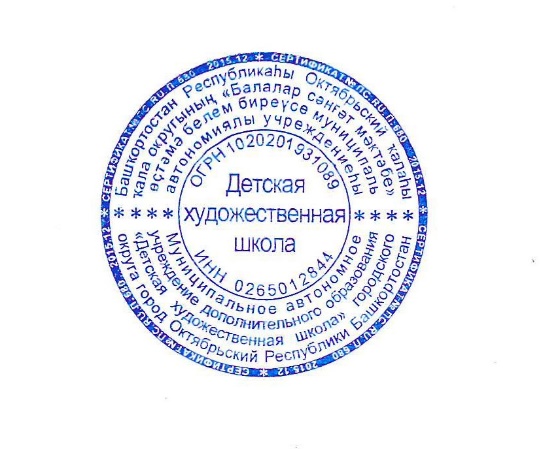 Директор МАУ ДО «ДХШ» С.Ф. Ямалеева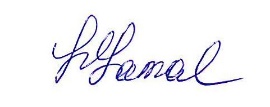 План проведения«Месячника гражданской обороны»МАУ ДО “Детская художественная школа”с 1 октяря по 31 октября 2020 г.№МероприятияУчастникиОтветственныеСрок1.Проведение педсовета по планированию мероприятий «Месячника гражданской обороны»Преподаватели, администрацияЯмалеева С.Ф.директор1.102.Издание  приказа о проведении «Месячника гражданской обороны»Ямалеева С.Ф.директор1.10.3Проведение инструктажа с сотрудниками о порядке действий в случае возникновения ЧСАдминистрация,преподавателиЯмалеева С.Ф.директор6.104.Тренировка по отработке действий персонала и учащихся при экстренной эвакуации в случае угрозы и возникновении чрезвычайной ситуации.обучающиесяЯмалеева С.Ф.директор,Ганиева Г.А.завхоз, преподаватели9.105Организация просмотра видеоролика и документального фильма «Гражданская оборона и навыки спасения»Администрация,преподавателиЯмалеева С.Ф.директор12.10